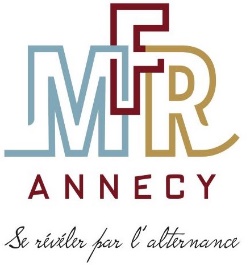 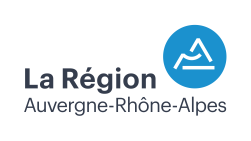 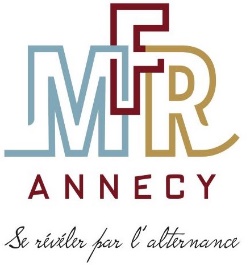 Début des inscriptions Lundi 03 octobre 2022Clôture des inscriptions Lundi 14 novembre 2022 minuit (cachet de la poste faisant foi)Entretien de sélectionDu lundi 21 novembre au Mercredi 30 novembre 2022Jury d’admissionJeudi 1 décembre 2022 à 10h à l’IFAS MFR d’AnnecyAffichage des résultats d’admissionJeudi 1 décembre 2022 à 14h Rentrée scolaireJanvier 2023